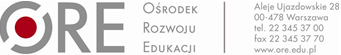 Znak sprawy: WA-ZG.20.02.2019.TK						Warszawa, 10 grudnia 2019 r.Uczestnicy Postępowania    						  Sprawa: zapytanie ofertowe na świadczenie powszechnych usług pocztowych w obrocie krajowym 
i zagranicznym, w zakresie przyjmowania, przemieszczania i doręczania przesyłek pocztowych, nr sprawy 121/ZO/2019.Ośrodek Rozwoju Edukacji w Warszawie – Zamawiający, przekazuje treści wniosków o wyjaśnienie treści zapytania ofertowego wraz z udzielonymi wyjaśnieniami:Pytanie nr 1Wykonawca zwraca się z prośbą o modyfikację zapisów w treści Istotnych postanowień umowy §1 ust. 6, pkt c) 
w następujący sposób: „Doręczenie przesyłki kurierskiej w terminie określonym w regulaminach świadczenia usług kurierskich obowiązującej u Wykonawcy w dniu nadania przesyłki.”Odpowiedź na pytanie nr 1Zamawiający modyfikuje zapis w treści Istotnych postanowień umowy §1ust.6, pkt c) w następujący sposób : „Doręczenie przesyłki kurierskiej w terminie określonym w regulaminach świadczenia usług kurierskich obowiązującej u Wykonawcy w dniu nadania przesyłki”.Pytanie nr 2Wykonawca zwraca się z prośbą o modyfikację zapisów treści Istotnych postanowień umowy §1 ust. 6 
w następujący sposób: „Odbiór przesyłek kurierskich do wyekspediowania będzie każdorazowo dokumentowany przez wykonawcę pieczęcią, podpisem i datą na dokumencie potwierdzającym nadanie.” Wykonawca pragnie zaznaczyć, że wszystkie przesyłki kurierskie są przesyłkami rejestrowanymi, w związku z czym nie ma możliwości potwierdzenia nadania przesyłek na zestawieniu ilościowym wg poszczególnych kategorii wagowych (dla przesyłek zwykłych).Odpowiedź na pytanie nr 2Zamawiający modyfikuje zapis istotnych postanowień umowy §1 ust. 9 w następujący sposób: „Odbiór przesyłek kurierskich do wyekspediowania będzie każdorazowo dokumentowany przez wykonawcę pieczęcią, podpisem 
i datą na dokumencie potwierdzającym nadanie.” Pytanie nr 3Wykonawca zwraca się z prośbą o dodanie zapisu w treści Istotnych postanowień umowy §1 ust. 15: „Nadanie przesyłek oraz przesyłek kurierskich (…) następować będzie w dniu ich przekazania do Wykonawcy przez Zamawiającego, jeśli nadanie nastąpi:w mieście wojewódzkim – w placówkach pocztowych do godziny zakończenia urzędowania danej placówki pocztowej, nie później niż do 15:00, a w przypadku przesyłek kurierskich za pośrednictwem kuriera w siedzibie nadawcy do godziny 17:00b) w pozostałych miejscowościach – do godziny 15:00”Odpowiedź na pytanie nr 3Zamawiający podtrzymuje zapis Istotnych postanowień umowy w §1 ust. 15.Pytanie nr 4Wykonawca zwraca się z prośbą o dodanie zapisu w treści Istotnych postanowień umowy §1 ust. 16: „Dopuszcza się możliwość elektronicznego powiadomienia o awizowaniu przesyłki.”Odpowiedź na pytanie nr 4Zamawiający modyfikuje zapis w treści Istotnych postanowień umowy w §1 ust. 16: „Dopuszcza się możliwość elektronicznego powiadomienia o awizowaniu przesyłki.”Pytanie nr 5W związku z tym, że Zamawiający gwarantuje wykorzystanie jedynie 50% wartości umowy (Istotne postanowienia umowy §1, ust. 1) a podane ilości przesyłek, na podstawie których Wykonawca oblicza wartość zamówienia są jedynie szacunkowe, Wykonawca zwraca się z prośbą o dodanie zapisu w treści Istotnych postanowień umowy § 3, ust. 4 oraz ust. 6: „(…) a w przypadku zmiany cen jednostkowych za świadczenie usług pocztowych zatwierdzonych przez Prezesa Urzędu Komunikacji Elektronicznej, w sposób określony w Prawie Pocztowym oraz w przypadku zmiany stawki podatku od towarów i usług spowodowanej zmianą przepisów podatkowych, płatność za usługi wynikać będzie z rzeczywistej ilości nadanych oraz zwróconych przesyłek pomnożonej przez ceny jednostkowe brutto określone w cenniku Wykonawcy obowiązującym w dniu nadania przesyłek.” Wykonawca proponuje również dodanie zapisu: „Umowa ulega rozwiązaniu w przypadku wykorzystania kwoty określonej jako maksymalne wynagrodzenie Wykonawcy”. Wykonawca nie neguje konieczności zawierania umów na stałe ceny usług przez Zmawiającego związane z właściwą realizacją budżetu Zmawiającego, jednak należy wziąć pod uwagę fakt, że umowa zawierana jest na okres 1 roku oraz, że podane ilości przesyłek w formularzu cenowym są jedynie szacunkowe. Pozostawienie zapisów w obecnej formie może leżeć w sprzeczności z interesem Wykonawcy i uniemożliwić złożenie oferty. W związku z powyższym Wykonawca zwraca się z prośbą o przychylne rozpatrzenie wniosku o ich zmianę.Odpowiedź na pytanie nr 5Zamawiający podtrzymuje zapis Istotnych postanowień umowy w §3 ust. 4 oraz ust. 6.Pytanie nr 6W Istotnych postanowieniach umowy w § 4 pkt 7 Zamawiający zastrzega sobie prawo do zażądania zapłaty kar umownych w wysokości 5% wynagrodzenia brutto. Wykonawca zwraca się z prośbą o zmianę wysokości kary na 2% od wynagrodzenia brutto, która jest karą wysoką, ale stosowaną na rynku. Wykonawca nie neguje konieczności wprowadzenia kar umownych we Wzorze Umowy, lecz podkreśla, iż należy dążyć do zachowania równowagi stron stosunku umownego, która w jego ocenie nie stoi w sprzeczności z naturą stosunku prawnego, ustawą lub zasadami współżycia społecznego. Podkreślić należy, że ustanowienie w umowie rażąco wysokich kar umownych, bezwzględnie należy uznać, za naruszenie zasad zachowania uczciwej konkurencji. Wynika to zarówno z ograniczeń zasady swobody umów, jak i z innej podstawowej zasady prawa cywilnego, wyrażonej w art. 5 Kodeksu cywilnego. Wobec powyższego karę 5% należy uznać za całkowicie wygórowaną. Odpowiedź na pytanie nr 6Zamawiający podtrzymuje zapis w Istotnych postanowieniach umowy w § 4.Pytanie nr 7Wykonawca zwraca się z prośbą o dodanie zapisu w treści Istotnych warunków umowy w następujący sposób: 
„Za nieterminowe realizowanie faktury, Wykonawcy przysługują odsetki ustawowe w transakcjach handlowych.” Odpowiedź na pytanie nr 7Zamawiający modyfikuje zapis w treści Istotnych postanowień umowy w następujący sposób: „Za nieterminowe realizowanie faktury, Wykonawcy przysługują odsetki ustawowe w transakcjach handlowych.” Pytanie nr 8Wykonawca zwraca się z prośbą o dodanie zapisu w treści Istotnych warunków umowy w następujący sposób: 
„W przypadku niewykonania lub nienależytego wykonania usług, reklamacje będą rozpatrywane zgodnie z ustawą z dnia 23 listopada 2012 r. Prawo pocztowe (tekst jedn. Dz.U. z 2018 r. poz. 2188 ze zm.) i obowiązującymi regulaminami usług, zgodnie z rozporządzeniem Ministra Administracji i Cyfryzacji w sprawie reklamacji usługi pocztowej (tekst jedn. Dz. U. z 2019 r., Poz. 474 ze zm.). a także Światowej Konwencji Pocztowej Doha 2012 (Dz. U. z 02.10.2015, poz. 1522). Termin rozpatrzenia reklamacji na przesyłkę w obrocie krajowym – 30 dni, na przesyłki zagraniczne do 3 miesięcy, z zastrzeżeniem odrębnych uregulowań ujętych w Regulaminach usług 
i przepisach międzynarodowych.”Odpowiedź na pytanie nr 8Zamawiający modyfikuje zapis w treści Istotnych postanowień umowy w następujący sposób: „W przypadku niewykonania lub nienależytego wykonania usług reklamacje będą rozpatrywane zgodnie z ustawą z dnia 23 listopada 2012 r. Prawo pocztowe (tekst jedn. Dz.U. z 2018 r. poz. 2188 ze zm.) i obowiązującymi regulaminami usług, zgodnie z rozporządzeniem Ministra Administracji i Cyfryzacji w sprawie reklamacji usługi pocztowej (tekst jedn. Dz. U. z 2019 r., Poz. 474 ze zm.). a także Światowej Konwencji Pocztowej Doha 2012 (Dz. U. z 02.10.2015, poz. 1522). Termin rozpatrzenia reklamacji na przesyłkę w obrocie krajowym – 30 dni, na przesyłki zagraniczne do 3 miesięcy, z zastrzeżeniem odrębnych uregulowań ujętych w Regulaminach usług i przepisach międzynarodowych.”Pytanie nr 9Czy Zamawiający przewiduje możliwość korzystania z udostępnionego bezpłatnie przez Wykonawcę narzędzia do nadawania przesyłek w wersji elektronicznej oraz ich śledzenia, dzięki któremu proces przygotowywania korespondencji ulegnie uproszczeniu?Odpowiedź na pytanie nr 9Zamawiający przewiduje możliwość korzystania z udostępnionego bezpłatnie przez Wykonawcę narzędzia do nadawania przesyłek w wersji elektronicznej oraz ich śledzenia.Pytanie nr 10Czy Zamawiający wymaga, aby usługi świadczone przez Wykonawcę spełniały warunki skutecznego 
i prawidłowego doręczenia postawione w kodeksie postępowania cywilnego, kodeksie postępowania karnego 
i kodeksie postępowania administracyjnego (zwłaszcza art. 44) oraz spełniały warunki skutecznego doręczenia 
w postępowaniach prowadzonych przez sądy administracyjne? Czy usługi świadczone przez Wykonawcę z chwilą ich nadania powinny spełniać wymóg zachowania prawidłowego terminu dla pisma urzędowego?Odpowiedź na pytanie nr 10Zamawiający wymaga, aby usługi świadczone przez Wykonawcę spełniały warunki skutecznego i prawidłowego doręczenia postawione w kodeksie postępowania cywilnego, kodeksie postępowania karnego i kodeksie postępowania administracyjnego (zwłaszcza art. 44) oraz spełniały warunki skutecznego doręczenia 
w postępowaniach prowadzonych przez sądy administracyjne oraz usługi świadczone przez Wykonawcę z chwilą ich nadania powinny spełniać wymóg zachowania prawidłowego terminu dla pisma urzędowego.Pytanie nr 11Wykonawca zwraca się z zapytaniem, czy Zamawiający dopuszcza możliwość wystawiania faktur elektronicznych przesyłanych na adres e-mail podany w umowie przez Zamawiającego?Odpowiedź na pytanie nr 11Zamawiający dopuszcza możliwość wystawienia faktur elektronicznych, jednakże zaleca przekazywanie faktur
w wersji papierowej.